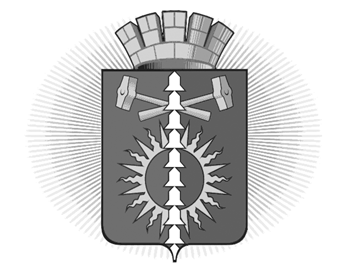 АДМИНИСТРАЦИЯ ГОРОДСКОГО ОКРУГА ВЕРХНИЙ ТАГИЛПОСТАНОВЛЕНИЕот 16.07.2014 № 490город  Верхний ТагилО создании межведомственной комиссии по противодействию распространения ВИЧ-инфекции в городском округе  Верхний ТагилВ соответствии с распоряжением администрации городского округа Верхний Тагил от 26.02.2014 г. № 31 «О вступлении в должность Главы городского округа Верхний Тагил», в связи с кадровыми изменениями состава муниципальных  учреждений, в целях своевременного решения вопросов по профилактике распространения ВИЧ-инфекции на территории городского округа Верхний Тагил, руководствуясь Уставом городского округа Верхний ТагилПОСТАНОВЛЯЮ:1.	Утвердить состав межведомственной комиссии по противодействию распространения ВИЧ-инфекции в городском округе Верхний Тагил (Приложение № 1).	2. Утвердить Положение о межведомственной комиссии по противодействию распространения ВИЧ-инфекции в городском округе Верхний Тагил  (Приложение №2).3. Считать утратившим силу Постановление администрации городского округа Верхний Тагил от  19.11.2012 № 770 «Об утверждении нового состава комиссии по противодействию распространения ВИЧ-инфекции в городском округе Верхний Тагил»4. Разместить  данное Постановление на официальном сайте городского округа Верхний Тагил   www.go-vtagil.ru.    5. Контроль за исполнением данного Постановления  возложить на заместителя Главы администрации по социальным вопросам Беляеву И.Л.Глава  городского округа 				                              С.Г.Калинин Верхний Тагил                                     Состав межведомственной комиссии по противодействию распространения ВИЧ-инфекции в городском округе Верхний ТагилПоложение о межведомственной комиссии по противодействию распространения ВИЧ-инфекции в городском округе Верхний Тагил.      1. Межведомственная комиссия по противодействию распространения ВИЧ-инфекции в городском округе Верхний Тагил (далее - Комиссия) является постоянно действующим совещательным  органом по обеспечению согласованных действий между ведомствами и субъектами профилактики по противодействию распространения ВИЧ-инфекции.      2. Комиссия в своей деятельности руководствуется действующим законодательством и настоящим Положением.      3. Задачами комиссии являются:      3.1. Организация исполнения законодательства Российской Федерации и Свердловской области в сфере профилактики ограничения распространения ВИЧ-инфекции.      3.2. Координация деятельности по профилактике и ограничению распространения ВИЧ-инфекции в городском округе Верхний Тагил.      3.3. Организация эффективного взаимодействия заинтересованных субъектов профилактики по предупредительно-профилактической и лечебно-оздоровительной работе в части ограничения распространения ВИЧ-инфекции.      4. Функции Комиссии:      4.1. Рассмотрение на своих заседаниях вопросов профилактики и ограничения ВИЧ-инфекции, а также разработка рекомендаций и предложений по организации профилактических мероприятий в части реализации законодательства в сфере ограничения распространения ВИЧ-инфекции в городском округе Верхний Тагил.      4.2.  Осуществление взаимодействия между заинтересованными субъектами профилактики ВИЧ-инфекции.      5. Комиссия имеет право:      5.1. Запрашивать и получать в установленном порядке от органов местного самоуправления городского округа Верхний Тагил, предприятий, организаций и учреждений, общественных объединений необходимую для ее деятельности информацию.      5.2. Заслушивать на своих заседаниях должностных лиц предприятий, организаций,  учреждений по вопросам, относящимся к ее компетенции.      5.3. Оказывать содействие в организации и проведении конференций, совещаний, семинаров и иных мероприятий по вопросам профилактики и ограничения распространения ВИЧ-инфекции в городском округе Верхний Тагил.      5.4. Привлекать к работе специалистов, не входящих в состав Комиссии, а также представителей общественных организаций и объединений, предприятий.      5.5. Создавать рабочие группы из представителей органов управлений, учреждений, организаций для оперативной и качественной подготовки документов и решений по проблемам профилактики и ограничению ВИЧ-инфекции.       6. Комиссия коллегиально рассматривает и решает вопросы, относящиеся к ее компетенции.       7. Решения Комиссии принимаются большинством голосов от числа присутствующих. В случае равенства голосов решающим является голос председателя Комиссии.      8. Решения Комиссии носят рекомендательный характер и оформляются протоколом.      9.  Председателем Комиссии является Глава городского округа Верхний Тагил.  Председатель Комиссии руководит ее работой и несет ответственность за выполнение возложенных на Комиссию задач. Председатель Комиссии:- осуществляет руководство деятельностью Комиссии;- утверждает планы работы и планы заседаний Комиссии;- утверждает повестки и состав участников заседаний Комиссии;- ведет заседания Комиссии;- подписывает протоколы заседаний Комиссии и другие документы, подготовленные Комиссией.    10. В случае отсутствия председателя Комиссии его полномочия осуществляет заместитель председателя Комиссии.    11.Секретарь Комиссии организует:- информирование членов Комиссии о дате, месте и времени проведения и повестке заседания Комиссии, обеспечение их необходимыми материалами;- исполнение решений Комиссии и поручений председателя Комиссии.    12. Заседания Комиссии проводятся по мере необходимости, но не реже одного раза в квартал. Повестка дня заседания формируется секретарем Комиссии.      13. Состав Комиссии утверждается постановлением администрации городского округа Верхний Тагил.       Приложение № 1 к Постановлению администрации городского округа Верхний Тагил от __16.07.__________ 2014 № _490_____КалининСергей ГригорьевичГлава городского округа Верхний Тагил,председатель комиссииБеляева Ирина Леонидовна Заместитель Главы администрации по социальным вопросам, заместитель председателя комиссииКривоногова Юлия АлександровнаДиректор МБОУ ДОД Детско-юношеский центр, секретарь комиссииЧлены комиссии:Гончук Ольга ВалентиновнаГлавный врач ГБУЗ СО «городская больница город Верхний Тагил» (по согласованию)УпороваИрина ГригорьевичНачальник отдела по управлению образованиемКоролькоЕлена ВалериевнаНачальник отдела культуры, спорта и молодёжной политики ФатхиеваИрина ВалерьевнаПредседатель территориальной комиссии по делам несовершеннолетних и защите их прав (по согласованию)ВерещагинСергей Михайлович Начальник ОП№12 ММО МВД «Невьянский» (по согласованию)КотоваОльга Игоревна заместитель главного государственного  санитарного врача  территориального отдела Управления Федеральной службы по надзору в сфере защиты прав потребителей и благополучия человека по Свердловской области в городе Нижний Тагил, Пригородном, Верхнесалдинском районах, городе Нижняя Салда, городе Кировград и Невьянском районе (по согласованию)Приложение  №2 к Постановлению администрации городского округа Верхний Тагил от _16.07.____ 2014 № 490______